CKV VERSLAGIT’S MY MOUTH I CAN SAY WHAT I WANT TO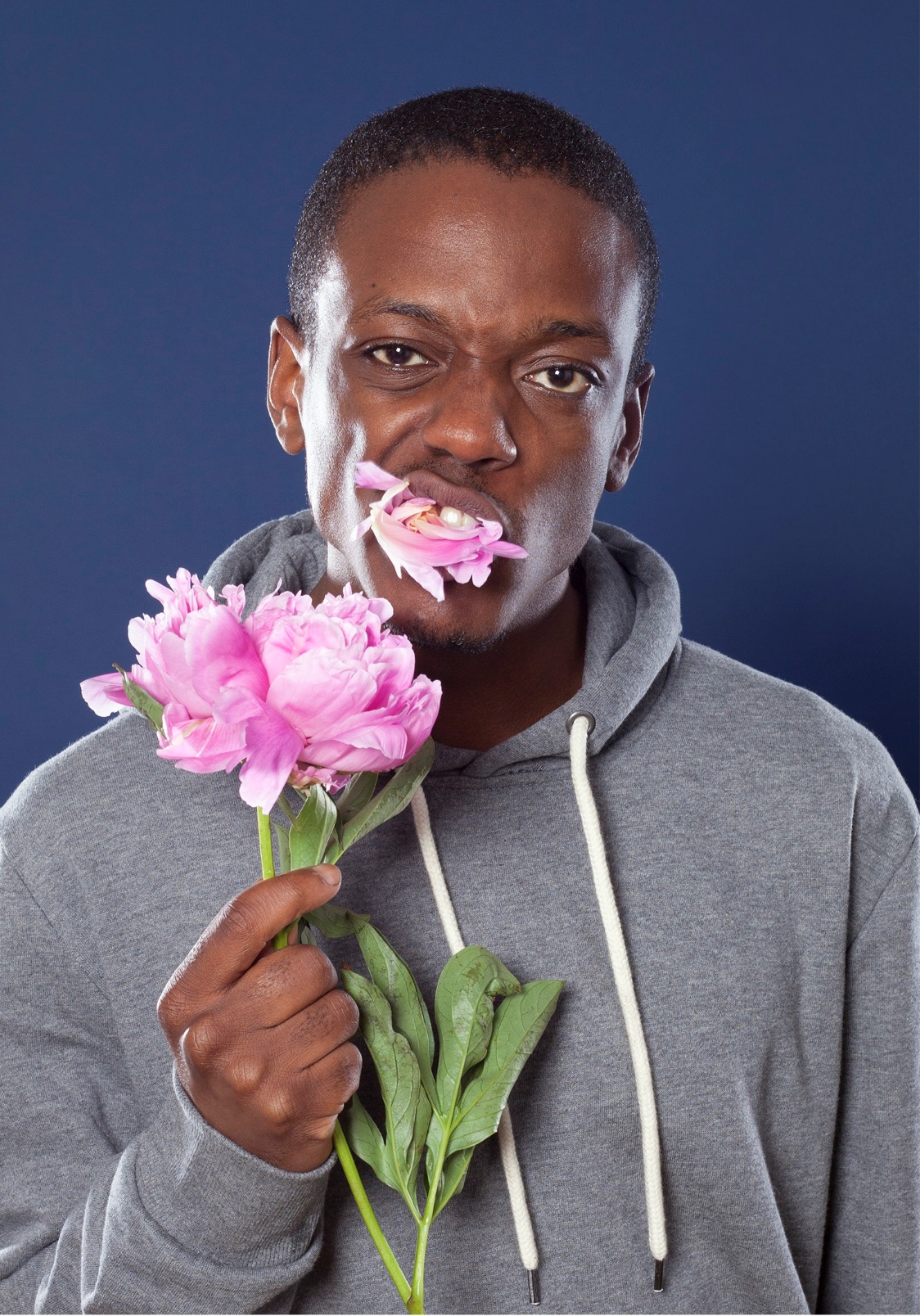 Naam leerling: Joost Klas: 4FDocente: Flora VerbruggeInleverdatum: 29 februari 2017Titel: 			It’s my mouth I can say what I want to (theatervoorstelling)
Waar 			In een omgebouwde vrachtwagentrailer op schoolWanneer: 		 ……… - ……… - ……… (vul de datum in)
Je eigen naam: 		………………………………………………………………………………………………………………………..
Klas / School: 		………………………………………………………………………………………………………………………..
DE GEZELSCHAPPEN 
De voorstelling ‘It’s my mouth I can say what I want to’ is gemaakt door Theater Sonnevanck en Toneelgroep Oostpool. 


Toneelgroep Oostpool
Toneelgroep Oostpool stelt de vraag: Hoe nu mens te zijn? Toneelgroep Oostpool gelooft in theater als middel voor onvoorziene ‘ontmoetingen’ met andere mensen, tijden en denkbeelden. Het gezelschap laat je ervaren dat gevoelens tegenstrijdig kunnen zijn en gedachtes kunnen veranderen. Dat we samenleven met andere mensen, die zich net als wij elke dag opnieuw verhouden tot de onbevattelijkheid van ons bestaan. 
Toneelgroep Oostpool is in 1953 opgericht in Arnhem en sinds die tijd hét toneelgezelschap van Oost-Nederland. Toneelgroep Oostpool speelt ruim 400 voorstellingen per jaar en bereikt daarmee ruim 50.000 bezoekers.
Theater Sonnevanck 
Theater Sonnevanck maakt nieuw muziektheater met een stevige inhoud en een avontuurlijke vorm, voor kinderen en jongeren van 4 tot 18 jaar. Die voorstellingen gaan over leven en samenleven in deze tijd, volwassen thematiek voor een jong publiek. Jaarlijks speelt Sonnevanck circa 400 voorstellingen voor meer dan 30.000 bezoekers in kleine en middenzalen van de landelijke theaters, in speellokalen van basisscholen en op schoolpleinen in een tot theater omgebouwde vrachtwagen. Sonnevanck maakt en repeteert zijn voorstellingen in Enschede, en speelt ze door heel Nederland. 

SAMEN: Theater Sonnevanck & Oostpool
Theater Sonnevanck en Toneelgroep Oostpool maken elk jaar samen twee nieuwe voorstellingen voor jongeren. Met deze voorstellingen willen zij jongeren inspireren om na te denken over onderwerpen die in onze samenleving belangrijk zijn. Beide gezelschappen vinden het belangrijk dat zoveel mogelijk jongeren geraakt worden door theater. Dat zij onverwachte en onbekende dingen zien op het toneel. Dat ze plezier aan theater beleven en ervaren dat het een mooie kunstvorm is, die je op nieuwe gedachten kan brengen. MIJN VERWACHTING VAN DE VOORSTELLINGIk heb gelezen dat Oostpool en Sonnevanck krachtige, gedurfde en muzikale voorstellingen voor jongeren maken. De gezelschappen willen jongeren raken met moderne en muzikale theatervoorstellingen, dicht op de huid. Zij vinden dat je dankzij kunst samen of alleen iets meemaakt dat je opnieuw naar het leven en naar de wereld om je heen laat kijken. Dus dat verwacht ik ook van deze voorstelling. Ik las ook dat hun voorstelling Bromance de prijs van de beste jeugdvoorstelling van 2016 heeft gewonnen. Dus ik verwachtte een goede en spannende voorstelling.Dit was mijn verwachting over de inhoud:Ik had het affiche gezien. De titel ‘It’s my mouth I can say what I want to’ zei me niks, en de foto van de jongen die een bloem opeet snapte ik niet. Dus ik had geen idee wat ik moest verwachten.De titel ‘It’s my mouth I can say what I want to’ komt uit een nummer van Miley Cyrus. Dat nummer heet ‘We can’t stop’ en daarin zingt zij dat niemand iets te zeggen heeft over de manier waarop zij en haar vrienden leven. Dus ik verwachtte dat het over een wilde manier van leven zou gaan. Vanwege ‘my mouth I can say’ verwachtte ik dat er veel heftige dingen gezegd zouden worden. Op de affiche zie je een jongen die hard in een bloem bijt. Daarom dacht ik dat er misschien ook heftige dingen te zien zouden zijn. Ik zag een zwarte jongen op het affiche en de titel ‘It’s my mouth I can say what I want to’ gaf me toen het idee dat mensen tegenwoordig het recht opeisen om groffe en discriminerende dingen te zeggen over mensen met een donkere huidskleur. Dus ik dacht dat het over openlijke discriminatie zou gaan.Ik zag een zwarte jongen op het affiche en de titel ‘It’s my mouth I can say what I want to’ gaf me toen het idee dat zwarte mensen sneller dan vroeger zeggen wanneer ze zich gediscrimineerd voelen. Dus ik dacht dat het over opstand tegen discriminatie zou gaan.Ik verwachtte nog iets anders:LOCATIETheater Sonnevanck en Toneelgroep Oostpool hebben de voorstelling It’s my mouth I can say what I want to gemaakt in een tot theater omgebouwde vrachtwagentrailer. De vrachtwagen met trailer rijdt naar middelbare scholen en parkeert op het schoolplein. Er passen maximaal 60 bezoekers in de trailer en de voorstelling duurt ongeveer een uur. Als je de trailer binnenstapt zie je 3 rijen banken en een spelvloer van ongeveer 8 meter breed en 2 meter diep. Het is een compleet theater met theaterlampen, decor, techniekhok en kleedkamer, maar dan op wielen. Ieder schooljaar wordt er twee keer een nieuw decor in de vrachtwagen gebouwd, zodat er twee verschillende voorstellingen gespeeld kunnen worden. Dit schooljaar zijn dat in het najaar van 2016 Pretpark (voor jongeren vanaf 12 jaar) en in het voorjaar van 2017 It’s my mouth I can say what I want to (vanaf 14 jaar). Sonnevanck en Oostpool maken de voorstellingen in de vrachtwagentrailer omdat ze op die manierzoveel mogelijk jongeren op hun eigen school kunnen bereiken. Zo kunnen ook dejongeren die nooit naar het theater te gaan, deze ervaring opdoen. Er zitten voor- en nadelen aan een vrachtwagen als theater:Ik ga liever naar deze vrachtwagen. Een theater is veel afstandelijker. Hier zit je er heel dichtbij, je ziet precies wat de spelers doen en hoe ze dat doen. De spelers keken ons aan, maakten direct contact terwijl ze speelden. Dat maakte dat ik me aangesproken voelde.Ik ga liever naar een echt theater. Ik vond het niet prettig om met twee klassen in die warme benauwde vrachtwagen te zitten.Het maakt me niet uit, ik vind allebei leuk.Het maakt me niet uit, ik ga liever helemaal niet naar theater.DE SPELERS  Yamill JonesYamill is in 2016 afgestudeerd aan de toneelschool in Utrecht. Voor de solovoorstelling waarmee hij afstudeerde kreeg hij de prijs ‘Het Debuut’ van impresariaat Via Rudolphi. Je kent Yamill misschien van ‘SpangaS’ of van de film ‘Alleen maar nette mensen’. Wilde je altijd al acteur worden?Yamill: ‘Ja, ik ging als kind naar de Jeugdtheaterschool Zuid Oost in Amsterdam. Daar ontdekte ik dat ik goed kon dansen. De choreografe daar meldde ons in 2005 aan voor het Nederlands kampioenschap hiphop dans. Daar ben ik toen tweede geworden. Na de middelbare school ging ik naar de MBO opleiding Artiest. Ik voelde me daar niet echt thuis, maar heb er toch veel aan te danken. We hadden een keer een vervangende docente voor spel en ik had geen zin om te gaan. Een klasgenoot zei tegen me: komop, je gaat wel! Die nieuwe docente bleek de schrijfster van SpangaS te zijn. Zij zei tegen me: we zoeken zo iemand als jij. En zo ben ik in SpangaS terecht gekomen. Als ik was weggebleven bij die les, stond ik hier niet! Na het MBO ben ik naar de Toneelschool Utrecht gegaan.’Waar moest je bij het repeteren voor  deze voorstelling moeite voor doen?Yamill: ‘Ik ben snel onder de indruk van mijn collega’s. Zodanig wel, dat ik heel erg aan mezelf ga twijfelen. Daar moet ik me overheen zetten. Ik denk meteen: ooooh wat zijn zij goed… kan ik dat wel? Het is soms hard werk om die gedachten weg te krijgen en gewoon zo goed mogelijk te spelen, zonder twijfel.Lisa SchamléLisa studeerde in 2015 af aan de toneelacademie in Maastricht. Lisa won de prijs voor de beste afstuderende acteur van het Internationaal Theaterschool Festival 2015, en samen met haar collectief La Isla Bonita won zij de prijs ‘Het Debuut’ van impresariaat Via Rudolphi voor de beste afstudeervoorstelling.Wilde je altijd al acteur worden?Lisa: ‘Toen ik heel klein was wist ik al dat ik acteur wilde worden. Maar bij de auditie van de toneelschool vond ik het jammer dat het steeds om veel tekst en serieuze toneelstukken ging. Ik wilde vooral grapjes maken, ik dacht aan Jiskefet of Rundfunk, aan grappige televisie. Toen werd ik aangenomen voor de richting Theatraal Performance op de toneelacademie in Maastricht. Daar had ik een fijne schooltijd, omdat je naast acteur ook opgeleid werd als maker. Ik was altijd al geïnteresseerd in fotografie, dus heb dat veel ontwikkeld op school. Zoveel, dat ik op een bepaald moment niet meer durfde te spelen. Ik was geïntimideerd door andere goede acteurs. Maar bij onze afstudeervoorstelling dacht ik opeens: ach, het kan me niet schelen, ik ga wel acteren. Ik liet al mijn angsten gaan en daardoor had ik veel succes met die rol. Het is zo belangrijk om te denken: het kan me niet schelen, ik laat de onzekerheid niet de baas zijn.’Waar moest je bij het repeteren van deze voorstelling moeite voor doen?Lisa: ‘Ik speel op een bepaald moment meneer Yildiz, de vader van Furkan Yildiz. Ik vind het belangrijk dat hij geen karikatuur wordt. Dat is moeilijk, ik moet echt iemand anders worden dan ik ben, transformeren noemen wij dat. En het moet vooral geen grap worden'Hoe doe je dat, transformeren?Lisa: ‘Oefenen, oprecht blijven, bij je zelf blijven. Leg eens uit, een ander worden door jezelf te blijven…?Lisa: ‘Je moet die andere persoon in jezelf vinden. Je wordt wel een ander, maar alleen als je die ander van binnen uit begrijpt. Die ander is een bepaald aspect van jezelf. Je hebt eigenlijk alle personages van de wereld in je, iedereen heeft dat.’Whitney SawyerWhitney studeerde in 2016 af aan de toneelschool in Arnhem. Voor haar afstuderen won zij de prijs voor de beste actrice van het Internationaal Theaterschool Festival 2016. Wilde je altijd al actrice worden? Whitney: ‘Ik was 6 toen ik naar het Hofpleintheater ging, de jeugdtheaterschool in Rotterdam. Er ging een wereld voor me open als ik mocht spelen. Ik was best stilletjes en verlegen. Maar zodra ik ging spelen voelde ik me een ander persoon, heel enthousiast en met heel veel plezier. Omdat alle regeltjes over hoe je hoort te zijn dan niet meer gelden. Want in de fantasie kan alles.Toen ik 16 was ging ik naar de MBO opleiding Artiest. Daarna ben ik eerst naar het conservatorium gegaan, om muziektheater te studeren. Dat heb ik twee jaar gedaan en toen wilde ik toch auditie toneelschool doen. Want ik merkte dat mijn passie bij het spelen lag, niet bij het zingen. Toen ben ik naar de toneelschool in Arnhem gegaan en nu ben ik een muzikale actrice. Ik heb een grote liefde voor taal. Goed spreken op het toneel voelt voor mij als iets muzikaals. Ik liep stage bij Toneelgroep Oostpool in de voorstelling Fresh Young Gods, ik speelde daar een OekraÏense prostituee. Daarvoor heb ik eindeloos naar Russische accenten gekeken en geluisterd op YouTube. Zo’n accent, dat is ook muziek. Waar moest je tijdens het repeteren aan deze voorstelling moeite voor doen?Moeilijk in deze voorstelling is de logistiek. Wie speel ik nu, waar is het kostuum, waar is de pruik. In het begin dacht ik: hoe gaan we dit nou doen??? Af en toe heb ik één zin als een bepaald personage en de volgende zin is alweer iemand anders. De handelingen die ik moet doen om het juiste kostuum aan te trekken en de goeie pruik op te zetten, die moet ik oefenen tot ik precies weet wat wanneer hoe. Daarna pas kan ik lekker gaan spelen. Dus dat is moeilijk hier! Maar tegelijkertijd is het heel interessant en heel leuk om te doen: al die personages verschillend vormgeven. Iedereen iets echt eigens te geven.’DE REGISSEURDaria Bukvić is de regisseur van de voorstelling.Daria werd geboren in de Bosnische stad Tuzla. Haar moeder is een Bosnische moslima en haar vader een katholieke Kroaat. Als in 1992 de Joegoslavische burgeroorlog uitbreekt vlucht Daria met haar moeder naar Nederland. Daar brengen ze twee jaar in een asielzoekerscentrum door voor ze een permanente verblijfsvergunning krijgen. Na het AZC groeit Daria op in een Limburgs dorp waar ze al vroeg haar liefde voor het theater ontdekt. Op haar 17e wordt ze aangenomen op de regie-opleiding van de Toneelacademie Maastricht waar ze in 2011 haar diploma behaalt. Sinds haar afstuderen in 2011 heeft Daria voorstellingen geregisseerd voor verschillende festivals en productiehuizen. In 2014 ging de eerste voorstelling van haar eigen stichting in premiere: Nobody Home. Deze persoonlijke voorstelling over vluchtelingenproblematiek werd een groot landelijk succes en werd geselecteerd voor het Nederlands Theaterfestival 2015 als een van de elf beste voorstellingen van dat theaterseizoen. Vervolgens regisseerde Daria Bukvić Jihad, een jongerenvoorstelling gericht op het bespreekbaar maken van radicalisering onder scholieren. In 2016 won Daria de Amsterdamprijs voor de Kunst. De jury schreef over haar werk: Door persoonlijk engagement te koppelen aan een goed gevoel voor actuele thematiek, weet Bukvić een breed, nieuw en cultureel divers publiek van alle leeftijden te bereiken. Ze toont lef in haar werk en combineert op uiterst aansprekende wijze humor en engagement met een brutale eigenheid in haar artistieke keuzes.Vanaf 2017 is Daria als regisseur verbonden aan Het Nationale Theater in Den Haag. Waarom wilde je deze voorstelling maken?Daria: ‘Ik schrik steeds vaker van hoe absurd de realiteit wordt, en hoe we deze absurditeitsteeds meer voor lief nemen. Als ik zie wat voor grote gevolgen de leugens van politicials Donald Trump of Geert Wilders hebben op de levens van gewone mensen, of hoede media hypes creëren rondom gevoelige thema's, vind ik het moeilijk om niet pessimistischte worden over onze toekomst. Ik wilde deze voorstelling maken omdat in een wereld waarin we zo veel, al dan niet onjuiste, informatie voor onze kiezen krijgen, het van levensbelangis om niet te snel te oordelen. We moeten beseffen dat alles wat we zeggen en doengrote gevolgen kan hebben voor de mensen om ons heen, als we niet zorgvuldig metonze woorden omgaan. ‘It's my mouth I can say what I want to’ is een pleidooi voor het gebruiken van ons eigen verstand, en niet dat van de media, de politiek, of onze klasgenoten.’DE SCHRIJVER
Daan Windhorst heeft de tekst van ‘It’s my mouth I can say what I want’ geschreven.Daan studeerde in 2012 af als toneelschrijver aan de Hogeschool voor de Kunsten Utrecht. Hij schreef voor de VPRO de webserie Zes Dates en de tv-serie Suspicious Minds. In 2015 bewerkte hij de Franse tekst van de voorstelling Jihad voor Daria Bukvić. In 2016 schreef hij samen met Lucas de Waard de musical Watskeburt van De Jeugd van Tegenwoordig. In het zelfde jaar verscheen zijn eerste boek, de verhalenbundel ‘Gifjes’. Daan maakt maandelijks satirische videocolums voor De Correspondent en maakt deel uit van het maandelijkse actualiteitentheater De Orde van de Dag.Waarom heb je het stuk geschreven?Daan: ‘Eigenlijk gewoon omdat Daria dat vroeg. Maar ik vond het wel meteen een goed idee. Omdat ik het leuk vind om drie acteurs superveel personages te zien spelen. Maar ook omdat ik denk dat er op dit moment veel discussie is over ras en afkomst, en je ziet op het nieuws dat er veel fout gaat als afkomst een rol gaat spelen. Tegelijkertijd proberen velen van ons op een betere manier om te gaan met dat soort dingen. En ik wilde laten zien dat dat misschien niet altijd makkelijk is, maar wel belangrijk. En dat op zo’n manier dat het ook een beetje leuk blijft.’HET DECOR EN DE KOSTUUMSHet decor en de kostuums zijn ontworpen door Dymph Boss.Dymph studeerde in 2011 af aan de faculteit Theater van de Hogeschool voor de Kunsten in Utrecht, waar zij de opleiding theaterdesign deed. Sindsdien is ze werkzaam als zelfstandig kostuum- en decoronwerper, en werkte voor vele theater- en muziektheatergezelschappen. Dymph is vaste vormgever in de voorstellingen van Daria Bukvić.Dymph vertelt: ‘Decor en kostuums zijn veel belangrijker bij het vertellen van een verhaal dan je vaak denkt. Een decor geeft informatie en gevoel over waar het verhaal zich afspeelt. Die context bepaalt weer hoe je naar personages kijkt, en wat je van iemand vindt. Kostuums voegen ook heel veel betekenis aan dat verhaal toe.  Stel je voor, je decor is een politiebureau. Een agent daarin voelt logisch. Bij een man in pak in een politiebureau, denk je meteen: ‘wat heeft ie gedaan?’. Maar welk verhaal begin je te vertellen als je iemand in een badpak in een politiebureau ziet?’Het decor van ‘It’s my mouth I can say what I want to’ beslaat de helft van de ruimte binnen in de vrachtwagen. Het decor betaat uit een witte wand met daarin een regelmatig gaatjespatroon. De spelers kunnen achter deze wand, waardoor je ze niet of bijna niet ziet. Vóór deze wand wordt gespeeld. Over de witte gaatjeswand lopen heel veel rode draden idie allemaal samenkomen op één punt, iets uit het midden aan de rechterkant. Links en rechts zijn de wanden van de vrachtwagen bekleed met hetzelfde materiaal met witte gaatjes. Achter de rode elastieken draden die op die zijwanden gespannen zijn, worden kostuumdelen en pruiken opgeborgen, ook tijdens de voorstelling.In de witte wand zitten een soort vensters, twee grote en een paar kleine. De twee groten, op de uiteinden van de wand, hebben de maat van een televisie. Hierachter worden de nieuwsuitzendingen gespeeld. Door de andere, kleinere vensters geven de acteurs elkaar kostuumdelen en pruiken aan. Op de wand, onder het knooppunt van rode draden, zitten twee witte klapstoeltjes vast. Die worden gebruikt als stoeltjes in de verhoorkamer van de politie.De vloer, de achterwand en het plafond van de ruimte zijn turquoise blauw. Over ‘It’s my mouth I can say what I want to’ zegt Dymph: ‘Voor het decor van de voorstelling ben ik geïnspireerd door de beelden van politieonderzoeken in films. Daar wordt vaak een wand met foto’s en objecten van de misdaad gemaakt, en de verbanden tussen de verschillende foto’s worden dan aangegeven met lijnen of draden. Dat zijn bij mij de rode draden op de gaatjeswand geworden. Zo’n wand zou duidelijkheid moeten scheppen maar misschien doet hij eigenlijk het tegenovergestelde. Misschien  schept hij juist verwarring. Door zoveel informatie kan je de draad kwijtraken en wordt het heel lastig om helder te blijven, te weten wat een feit is en wat een mening of een aanname.  Voor de kostuums heb ik gezocht naar een serie personages die op eerste gezicht makkelijk te plaatsen zijn. Mensen die in hoe zij zich kleden voldoen aan clichés en vooroordelen. Ik vind het fascinerend dat mensen zichzelf door middel van kleding een identiteit geven. Dat imago bepaalt ook hoe anderen naar je kijken en het roept dus ook vooroordelen op en aannames over wie jij bent. Het lijkt alsof je door kleding uiting geeft aan wie je bent, maar dat kan eigenlijk helemaal niet. Wie je bent is altijd ingewikkelder dan wat je met je kleding kan laten zien.”Wat vond je moeilijk bij het ontwerpen van dit toneelbeeld?Dymph: “De kostuums. Ik moest veel nadenken en ook veel uitproberen voor ik de goede balans had tussen groot aangezet beeld en geloofwaardigheid.”DE MUZIEK EN DE GELUIDSEFFECTENJoost Maaskant maakte de muziek en geluidseffecten.Joost, beter bekend als Maask, komt uit Leeuwarden en is beatboxer, stemkunstenaar, muzikant en componist. Met een audio-loopsysteem maakt hij veel verschillende muziek: van jazz tot dubstep en van drum ’n bass tot ska. In zijn solo optredens gebruikt Maask zijn eigen stem en een zelf ontworpen 8 track loopstation, waarmee hij in een split second in zijn eentje complete dance producties realiseert. In de afgelopen twee jaar gaf Maask meer dan 400 concertshows. Hij stond op bijna elk Nederlands festival, waaronder het Amsterdam Dance Event en treedt op in Duitsland, België, Polen en Schotland. Joost vertelt: ‘Ik zat in Friesland eens in een bus propvol mensen, met daaronder één donkere jongen. Niemand zat naast die jongen. Dat vond ik zo raar, dat ik daarna in mijn privé en mijn werk juist mensen uit andere culturen ben gaan opzoeken. En ik kwam er achter dat de wereld alleen maar bestaat uit verschillen. Dat is soms moeilijk te begrijpen als je alleen maar binnen je eigen groepje blijft. Maar je kunt mensen niet op één manier beoordelen. Je moet leren omgaan met verschillen. De muziek verbindt in de voorstelling de (korte) scènes met elkaar. Tussen vrijwel elke twee opeenvolgende scenes is muziek, en vaak ook tijdens de scenes. De muziek begint met het geluidseffect van ringtones en hiphopbeats. Net als het verhaal begint de muziek luchtig maar naarmate het verhaal verder gaat, wordt de sfeer van de muziek steeds drukkender. Zo draagt de muziek bij aan de beklemmende sfeer die aan het eind van de voorstelling is opgebouwd.Over ‘It’s my mouth I can say what I want to’ zegt Joost: ‘Ik probeer in deze voorstelling populaire hiphop beats te vermengen met spannende sferen en soundscapes. De muziek moet filmisch en pakkend zijn, naast af en toe knallende beats.Waar moest je in dit maakproces moeite voor doen?Joost: ‘Het is urenlang finetunen. De laatste weken heb ik bijna 12 of 14 uur per dag gewerkt. Steeds op de repetitie kijken wat werkt en wat niet, muziek uitproberen. En dan ‘s avonds thuis enorm veel precisie werk doen. Het lastigste is, de muziek moet mee-vertellen waar de scène over gaat, maar de muziek mag niet weggeven wat wel en wat  niet belangrijk is. DE THEATERTECHNIEKWiel Coopmans is theatertechnicus en heeft het lichtontwerp gemaakt.Heb jij een opleiding tot theatertechnicus gedaan?Wiel: ‘Nee. Ik heb zes jaar natuurkunde gestudeerd aan een soort lerarenopleiding. Dat is al een tijd geleden hoor, 35 jaar. In die tijd werkte ik, drie jaar lang, als vrijwilliger bij een heel klein theatertje in Nijmegen. En van daar uit ben ik 28 jaar geleden aan het werk gegaan bij Theater van het Oosten in Arnhem. Dat is inmiddels Toneelgroep Oostpool geworden. Het bedrijf is in de periode dat ik dat er werk vier keer helemaal veranderd, omdat er een andere artistiek leider kwam. Daarmee veranderde niet alleen de voorstellingen van karakter, maar ook het hele bedrijf.De voorstellingen in de vrachtwagentrailer doe ik bijna allemaal. Ik ken de trailer als mijn broekzak, ik weet precies wat de mogelijkheden en de problemen ervan zijn. In een gewoon theater kan je b.v. hele zware decors bouwen, maar hier niet. Want de vrachtwagen moet nog wel veilig de weg opkunnen. En je kan hier niet met backlight werken, licht dat van achter het decor komt, want daarvoor is het toneel van de trailer te ondiep. Hele grote decordelen kan je niet naar binnen krijgen. We hebben een keer een caravan als decor gehad. Toen hebben we  het onderstel van het bovenstel afgezaagd, de twee delen naar binnen getild en hem toen weer aan elkaar gemaakt. Hoe werk je samen met de regisseur en de ontwerper van de voorstelling?Wiel: ‘Eerst maakt de decorontwerper zijn plan. Dat spreken we dan in een paar rondes door op technische zaken. Van welke materialen gaan we het maken, is het brandveilig, hoe maken we het stevig genoeg om op te staan etc. Daarna bouwen we het decor. Dat doen we zelf, al het hout- en staalwerk. Alleen als het laswerk zichtbaar wordt voor het publiek en heel mooi moet zijn, dan laten we het buiten de deur doen. Dan breng je de basis van het licht en geluid erin. Je hangt lampen op waarvan je denkt: daar kan de regiseur wat mee. Dan ga je samen met de regisseur lichtstanden maken. Vanaf de vierde of vijfde week van de repetitieperiode komen de regisseur en de spelers in het decor repeteren. Dan zit ik achter de knoppen van licht en geluid en samen bepaal je dan welke lichtstand, welke muziek en welk geluidseffect wanneer komt.’Was er in deze productie iets wat je ook na 38 jaar ervaring nog moeilijk vond?Wiel: ‘Nou, het duurde even voor we elkaar begrepen over het licht. Een regisseur denkt vanuit de sfeer die hij of zij met licht wil bereiken. Daria wilde een koele sfeer. Ze zei dat ze niet van gewoon theaterlicht hield, dat theaterspots haar een te warme kleur licht gaven. Ik denk zelf vanuit de  mogelijkheden die verschillende soorten theaterlampen hebben. Dus ik was verbaasd toen zij die niet wilde gebruiken. Maar we hebben dat heel goed opgelost: we werken met theaterlampen, maar ze hebben bijna allemaal een filter in een koele blauwe kleur. Dat geeft precies de sfeer die Daria wil.’ HET VERHAAL, DE HOOFDPERSONEN, DE THEMATIEK ‘It’s my mouth I can say what I want to’ vertelt het verhaal van een incident op een middelbare school, het Thorbeckecollege. In het fietsenhok van de school is een ruzie geweest tussen de 17 jarige Furkan Yildiz en de docente Nederlands mevrouw Kootstra. Sindsdien is Furkan spoorloos. Op de plek van de ruzie is een mes gevonden met een Arabische inscriptie.Politieagenten zijn op zoek naar de verblijfplaats van Furkan en de ware toedracht van het incident. Een leerling, Tommy, vertelt de politie dat Furkan mevrouw Kootstra heeft neergestoken met het mes. Ook de rapper D-lite vertelt de politie dat ‘er lichaamsdelen in het rond vlogen’. Maar Tess uit dezelfde klas vertelt dat niemand echt goed heeft gezien wat er gebeurd is. Een andere docente, mevrouw Bosman, laat de politie weten dat mevrouw Kootstra racistisch is, en dat het haar niets verbaast dat zij Furkan in elkaar heeft geslagen. Zo heeft iedereen een eigen kijk op de gebeurtenis, terwijl niemand feitelijk heeft gezien en gehoord wat er is gebeurd. Intussen is de vader van Furkan, meneer Yildiz verschrikkelijk ongerust omdat zijn zoon al een paar dagen vermist is.Mevrouw Kootstra zelf wil niets zeggen zonder advocaat, maar laat zich ontvallen dat Furkan haar bedreigde en ‘Allahu Akbar’ zei tijdens de ruzie.Verslaggevers van Nederlandse en later ook buitenlandse televisiezenders storten zich op de zaak en op de vraag waar Furkan is. Houdt hij zich schuil? Is hij misschien een radicaliserende moslimjongere? Steeds meer mensen beginnen te vermoeden dat Furkan naar Syrië is gegaan, of plannen heeft voor een terroristische aanslag. Een keurig, hoogopgeleid gemeenteraadslid dreigt zijn dochter van de school te halen en de steun van de gemeente aan de school op te zeggen als de rector Furkan niet van school verwijdert. Intussen richt Tommy op de school een ‘gang’ op, The Family of the Proud, waarmee hij de school tot een islam-vrije zone wil maken en waarmee hij islamitische medeleerlingen intimideert. Aan het eind van de voorstelling komen we te weten wat Furkan’s kant van de zaak is en wat er ècht gebeurd is tussen hem en mevrouw Kootstra in het fietsenhok. Je kunt verschillende hoofdpersonen aanwijzen in dit verhaal.Voor mij was de hoofdpersoon:Furkan Yildiz. Hoewel je hem pas op het eind van de voorstelling ziet, gaat het hele verhaal over hem. Iedereen praat over hem, over wie hij is en wat men denkt dat hij gedaan heeft. De agenten zijn de hoofdpersonen want zij proberen de centrale vraag die gesteld wordt op te lossen: waar is Furkan en wat is er met hem aan de hand. Niet een van de personages maar de groepshysterie is de hoofdpersoon. Het verhaal vertelt  hoe de hype ontstaat, groeit en uiteindelijk het leven van Furkan verwoest.Iets of iemand anders, nl.:De conflicten waar het in de voorstelling om draaitHet gaat in ‘It’s my mouth I can say what I want to’ om verschillende conflicten. Het gaat over het conflict tussen Furkan en mevrouw Kootstra. Het gaat ook over het conflict tussen waar en onwaar, tussen weten en vermoeden, tussen feit en gerucht, tussen praten en ophitsen.Het gaat ook over de manier waarop een heleboel mensen zich gretig op zo’n incident storten en heel veel gaan praten over iets waar ze eigenlijk niets van weten. Iedereen bemoeit zich er mee: andere leerlingen en docenten, de politie en de pers. Omdat iedereen hoopt dat er iets sensationeels naar boven komt, worden de speculaties over Furkan als radicaal steeds wilder. Dat heeft weer als gevolg dat de verhoudingen tussen moslims en niet-moslims op de school verharden.DE PERSONAGESEr zijn meer dan 19 personages in dit verhaal:Agent 1Agent 2Agent 3 (Wout)Tommy, 19 jaar, ondernemend als het gaat om racismeD-lite, 17 jaar, Marokkaans Nederlanse rapperTess Schoenmaker, 16 jaar, slimAshlin Donkervoort, 15 jaar, tweelingzus vanSimone Donkervoort, 15 jaarMevrouw Bosman, docente maatschappijleerNederlandse nieuwslezerAngela Hobsbergen, rector van de schoolMeneer Yildiz, vader van FurkanMevrouw Kootstra, docente Nederlands, heeft het incident met Furkan meegemaaktRatna, 19 jaar, vriendin van Furkan en van D-liteNieuwslezer CNNNieuwslezeres CNNAmina Warabe, 16 jaar, Somalisch, ernstige leerlingMeneer van Dijk, gemeenteraadslidFurkan Yildiz, 17 jaarDiverse leerlingen, televisiemedewerkers en voorbijgangersMet dit personage leefde ik het meest mee: Ik leefde mee met Furkan. Ook al zag je hem heel lang niet, ik vermoedde al dat hij geen geradicaliseerde moslim was en het leek me onterecht dat hij van terrorisme beschuldigd werd.Met Tess Schoenmaker en Simone Donkervoort. Zij waren de enige twee die het hoofd koel probeerden te houden en die Furkan niet beschuldigden.Met de agenten. Ze moesten proberen erachter te komen wat er gebeurd was. Omdat iedereen iets anders vertelde was dat niet makkelijk.Met D-lite. Ik vond hem grappig en hij was de enige die Furkan zelf ging zoeken. Met nog iemand anders, nl.:Dit personage irriteerde me het meest:Mevrouw Kootstra, zij is de enige die echt weet wat er gebeurd is, maar ze zegt het niet tegen de politie. De agenten. Zij lieten zich aanpraten dat Furkan geradicaliseerd zou zijn. Juist als agent moet je veel meer bewijs hebben voor je dat denkt.De televisiepresentatoren. Zij probeerden de hysterie zo groot mogelijk te makenFurkan. Waarom kwam hij niet gewoon tevoorschijn en vertelde wat er gebeurd was?Nog iemand anders, nl.: HET DOEL VAN DE MAKERS  De makers van ‘It’s my mouth I can say what I want to’ maken zich zorgen over de manier waarop mensen in onze samenleving afgaan op wat andere mensen zeggen, meegaan in vooroordelen, snelle conclusies en mediahypes. Met de voorstelling willen zij tonen hoe zo’n mediahype tot stand kan komen, hoe moeilijk het is om er weerstand aan te bieden en hoe verwoestend de uitwerking er van kan zijn. Theatrale middelen om dit doel te bereiken‘It’s my mouth I can say what I want to’ is speciaal gemaakt voor jongeren en dat is goed te merken. De voorstelling is snel, dynamisch en goed te volgen. De thematiek is hedendaags. De taal die wordt gebruikt is modern en vlot en komisch, daardoor is het herkenbaar en makkelijk te volgen. De acteurs spelen met veel energie en lef en spelen heel open naar het publiek. De muziek is van nu. Doordat de drie acteurs samen meer dan twintig personages spelen en razendsnel van kostuum en pruik wisselen, krijgt de voorstelling een aangename chaotische sfeer, zonder dat hij ècht rommelig wordt. Die snelle wisselingen van personage dragen ook sterk bij aan het inhoudelijke thema: de hype die ontstaat en groeit. Doordat we zoveel verschillende types zien, die zich allemaal met de zaak Furkan bezighouden, krijg je het idee dat de hele buurt, de hele stad erover meepraat.Tegelijkertijd is het een mooi gegeven dat personages die op meerdere momenten in het verhaal  voorkomen, door alle drie de spelers gespeeld worden. Dit zorgt ervoor dat je gaat nadenken over de vraag wat maakt dat je een bepaalde persoon bent. Ben je wie je kleding, je accent zeggen dat je bent? Of is het je manier van doen, je opvattingen, je karakter? Hoe weet je eigenlijk wie een ander is, waaraan zie je, merk je dat iemand zichzelf is? Kan je eigenlijk wel spreken van een vaste identiteit?EIGEN MENING Mijn verwachtingen van de voorstelling zijn wel/niet waargemaakt wanta) 	De voorstelling was echt totaal anders dan ik had verwacht. Ik dacht bij ‘It’s my mouth I can say what I want to’ aan een brutaal stuk over Miley Cyrus, of op zijn minst over heftige feesten. Maar er was bepaald geen feest. Het verhaal ging over discriminatie en mediahypes.  Ik vond het eigenlijk niet leuk. b) 	De voorstelling was heel anders dan ik verwachtte maar ik was verrast. Ik raakte echt geboeid door het verhaal. Het was een spannend stuk en ik was benieuwd hoe het eindigde. De acteurs waren heel goed, ze speelden steeds andere mensen.   c) 	Ik had verwacht dat het over discriminatie zou gaan en dat deed het ook. Ik had niet verwacht dat de acteurs zoveel rollen zouden spelen en dat vond ik leuk.e) 	Ik heb al eerder voorstellingen van Theater Sonnevanck en Toneelgroep Oostpool gezien en ik weet dat het nooit letterlijk is wat je verwacht. Ook wist ik zeker dat er goede acteurs zouden zijn en goede muziek. Ik had de vrachtwagen al eerder gezien en wist dus dat je heel dicht op de acteurs zit. Het verhaal was natuurlijk wel nieuw voor me maar uit de tekst die ik las kon ik al opmaken dat het ging over een racistische hype die ontstaat na een klein incident. Kort samengevat vond ik het stuk:  Grappig. Ik vond het grappig dat de acteurs zoveel verschillende personages speelden, en dat ze ze allemaal verschillend maakten. Ook de manier waarop de personages elkaar allemaal opfokten en steeds verder gingen in het geloven dat Furkan een terrorist was vond ik grappig. Zo doen mensen in het echt niet.Spannend. Ik vond het een spannend stuk en werd meegezogen in het verhaal. Ik was benieuwd naar het einde, ik wist niet of je te horen ging krijgen wat er nou wèl met Furkan was gebeurd. Ik vroeg me steeds af of hij misschien inderdaad naar Syrië was gegaan en ik was verrast over de manier waarop het verhaal eindigde.Beklemmend. Het stuk begon grappig en het was knap van de acteurs dat ze zoveel verschillende mensen speelden, maar gaandeweg werd het steeds minder leuk. Vooral omdat dit soort dingen steeds vaker in het echt gebeuren.
